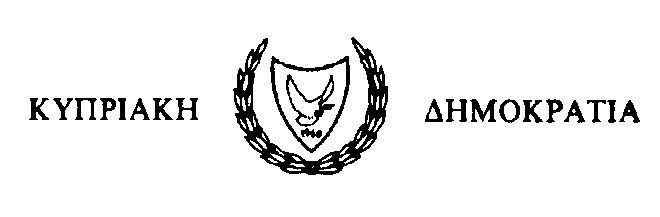 ΑΙΤΗΣΗ ΓΙΑ ΕΚΔΟΣΗ ΑΔΕΙΑΣ ΕΙΣΑΓΩΓΗΣ ΝΑΡΚΩΤΙΚΩΝ ΦΑΡΜΑΚΩΝ/ ΨΥΧΟΤΡΟΠΩΝ ΚΑΙ ΠΡΟΔΡΟΜΩΝ ΟΥΣΙΩΝ(Ο περί Ναρκωτικών Φαρμάκων και Ψυχοτρόπων Ουσιών Νόμος του 1977, Ενιαία Σύμβαση των Ηνωμένων Εθνών για τα Ναρκωτικά, 1961, Σύμβαση των Ηνωμένων Εθνών για τα Ψυχότροπα Φάρμακα, 1971, Σύμβαση των Ηνωμένων Εθνών Ενάντια στην Παράνομη Διακίνηση Ναρκωτικών και Ψυχοτρόπων Ουσιών του 1988)Φαρμακευτικές ΥπηρεσίεςΤομέας Επιθεώρησης1475 ΛευκωσίαΤηλ:  22 608 672/616/637Φαξ: 22 608 793Παρακαλώ όπως μου παραχωρηθεί Άδεια Εισαγωγής για τα πιο κάτω Ναρκωτικά Φάρμακα/ Ψυχότροπες Ουσίες:  Ημερομηνία: ..................................		Υπογραφή: ......................................Αρ. Τηλ. ........................................		Όνομα ............................................Για υπηρεσιακή χρήση μόνοΗμερ.: ...........................				Εκδόθηκε από: ............................Εμπορική Ονομασία ΣκευάσματοςΚοινόχρηστη Ονομασία(INN)ΦαρμακευτικήΜορφή και Δύναμη(tablets, capsules, vials etc)(Kg ή g ή  mg ή μg ή mg/mL; mL)ΠοσότηταΠοσότηταΕμπορική Ονομασία ΣκευάσματοςΚοινόχρηστη Ονομασία(INN)ΦαρμακευτικήΜορφή και Δύναμη(tablets, capsules, vials etc)(Kg ή g ή  mg ή μg ή mg/mL; mL)ΚουτιάΜονάδες/κουτίΕΙΣΑΓΩΓΕΑΣΕΞΑΓΩΓΕΑΣ (Παρακαλώ να παρατίθενται πλήρη στοιχεία)Όνομα: ................................................................…Διεύθυνση: …………………………………………………………..T.T: ...............……………Πόλη: ...................................Τηλ.: …………………………………….Φαξ.: ……………………………………..Email: ……………………………………...Όνομα: ................................................................…Διεύθυνση: ………………………………………………………….............................................................…………………..Τ.Τ.: …………………………Χώρα: ...........................………Τηλ.: ...................................Φαξ: .....................................Substance(INN)Quantity(Packs x units x μg or mg or g/unit/mL or Kg)mL/Unit (+overfill)Base Content (%)Total (grams)License Number